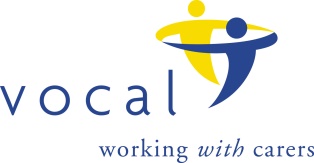 If you would like to offer a financial contribution to VOCAL in connection to the counselling sessions you are / will be receiving please find details below. This will ensure that your contribution will be directed to the counselling service and will ensure the continuation and growth of the service for future carers. Here are the details for making an electronic bank transfer or standing order :-Co-operative BankVOCAL - Voice of Carers Across LothianSort Code	08 92 99A/c No	65374441Ref		First initial, surname, ML CC (e.g. J Smith ML CC)Thank you    